Формирование и развитие функциональной (естественнонаучной) грамотности школьников через интерактивные формы обучения.     Особенностью современного образования является его ориентация на развитие личности учащегося, на достижение таких образовательных результатов, которые помогут вырабатывать эффективные жизненные стратегии, принимать верные решения в различных сферах человеческой деятельности, общения и социальных отношений.  В образовании происходят различные изменения: изменились запросы на качество общего образования, поменялась приоритетная цель. Приоритетной целью стало формирование функциональной грамотности в системе общего образования в свете тех требований, которые накладывают международные исследования PISA, TIMSS в математической, естественнонаучной, читательской и др. грамотности.                                       По определению А.А.Леонтьева: «Функционально грамотный человек – это человек, который способен использовать все постоянно приобретаемые в течении жизни знания, умения и навыки для решения максимально широкого диапазона жизненных задач в различных сферах человеческой деятельности, общения и социальных отношений». [1].   Задачу формирования функциональной грамотности школьников позволяют решить интерактивные методы обучения, например, бои, турниры, чемпионаты, дебаты и другие на уроках и во внеурочной деятельности.       Для проведения физических боёв или турниров по физике задачи могут быть представлены следующим образом (стандартные задачи):1.Траектория и координаты. Путь и перемещение. Прямолинейное равномерное движение. [2,3]Пример практико-ориентированной задачи. [7].   Можно провести Чемпионат по физике, разбив его на турниры: по механике, по термодинамике, по электродинамике и т.д. Можно провести Чемпионат по механике, разбив его на турниры по кинематике, динамике и т.д.   Мы в своей школе проводили Чемпионат по финансовой грамотности для семиклассников. Договорились с коллегами подготовить Чемпионат по естественнонаучной грамотности (одна из составляющих функциональной грамотности). Нормативную базу взять с Чемпионата по финансовой грамотности, задания из сборников издательства «Просвещения» - «Серия «Функциональная грамотность. Тренажеры», из сборников эталонных заданий серии «Функциональная грамотность. Учимся для жизни» и из открытого банка заданий для формирования функциональной грамотности на сайте Института стратегии развития образования РАО.   Предметом работы школьников в рамках Чемпионата являются задачи разного уровня сложности по естественно-научной грамотности, которые позволяют осваивать предметные знания и умения, способ грамотного поведения. Предметом работы школьников в рамках Коммуникативных боев являются проблемные вопросы, связанные с ролью естественно-научных знаний в жизни современного человека, которые позволяют строить школьникам личную позицию в рамках способа грамотного поведения.    Естественнонаучно грамотный человек умеет приводить аргументы при обсуждении проблем, относящихся к естественным наукам и технологиям, научно объяснять явления, понимать основные особенности естественнонаучного исследования, интерпретировать данные и использовать научные доказательства для получения выводов.Критерии оценивания решения задач по естественнонаучной грамотности   (в помощь участникам Чемпионата, педагогам и членам жюри), на основе [4].1. Критерии оценивания решения задач закрытого типа.Задачи закрытого типа – задача, имеющая одно правильное решение. Максимальный балл – 5.За выполнение «условий получения баллов» команде решателей за бой присуждается указанное в «количестве баллов» число. При невыполнении условия ставится «0».2. Критерии оценивания решения задач открытого типа.Задачи открытого типа – задачи, имеющие не менее двух правильных решений. В таких задачах может содержаться несколько перемешанных наборов условий, каждый из которых задает свой способ решения. Для решения открытой задачи используются только перечисленные в задаче условия – введение дополнительных условий недопустимо.Максимальный балл – 7.За выполнение «условий получения баллов» команде решателей за бой присуждается указанное в «количестве баллов» число. При невыполнении условий ставится «0».   Для проведения Чемпионата по естественнонаучной грамотности можно взять комплексно-ориентированные задания, включающие в себя описание реальной ситуации в проблемном ключе и ряд вопросов, относящихся к этой ситуации (из тренажёров, сборников, открытого банка). Эти задания нацелены на проверку умений, характеризующих естественнонаучную грамотность, основанные на ситуациях жизненных, реальных и интересных для школьников. Вопросы, связанные с естествознанием, могут возникать на каждом шагу. Пример практического задания для Чемпионата по естественнонаучной грамотности. Из пособия [6].Невидимое излучение.   Женщина с маленьким ребенком вошла в аптеку, чтобы купить термометр. Специалист в аптеке(провизор) объяснил, что на данный момент существует большое количество специальных приборов, предназначенных для измерения температуры тела человека. Но одно дело измерить температуру у взрослого и совсем другое – у детей. Ведь дети очень подвижны, что затрудняет получение точных показаний или может привести к поломке прибора, иногда даже к случайным травмам самого ребёнка, например, при использовании стеклянного ртутного термометра. А как измерить температуру у спящего ребёнка? Для таких ситуаций консультант посоветовал приобрести специальный бесконтактный инфракрасный термометр (ИК-термометр) (рис).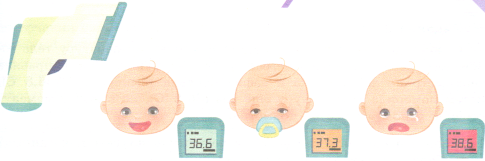 Задание 1.   Помогите покупателю сделать выбор, составив список (таблицу) преимуществ и недостатков ИК-термометров по сравнению с обычным ртутным медицинским термометром.МНЕНИЕ ЭКСПЕРТА.Инфракрасный термометр — прибор, который измеряет температуру тела, преобразуя и анализируя инфракрасное излучение тела. Современные инфракрасные термометры различаются по набору функций и возможностям (диапазон измеряемых температур, расстояние измерения, чувствительность, точность). Для этого прибор направляют на тело с некоторого приведённого в инструкции расстояния (в среднем от 1 до 20 см). Такой термометр может иметь несколько диапазонов измеряемой температуры, от 0 до 60°С, т. е. может измерять не только температуру поверхности тела, но и температуру жидкости (например, детского питания). Для измерения температуры требуются доли секунды. Однако погрешность такого термометра в 2—5 раз превышает погрешность ртутного медицинского термометра (точность измерений (+/-0,2°С). Для работы прибора используются батарейки, которые должны быть хорошо заряжены. Стоимость ИК- термометров более чем в 10 раз превосходит стоимость ртутных медицинских термометров.Задание 2.   С помощью ИК-термометра мама измеряет температуру тела годовалого ребёнка, находящегося у неё на руках. Она направила термометр на лоб ребёнка и зафиксировала температуру (36,8 0С). Затем измерила температуру ещё раз (36,20С), но к этому моменту ребёнок отполз от неё на полметра.Какие выводы можно сделать в результате полученных данных? Выберите утверждения из списка:Показания прибора изменяются при изменении расстояния между прибором и ребёнком как источником излучения.Прибор неисправен.Показания зависят от частей тела, на которые направлен прибор.Температуру тела можно измерить дистанционно.В поле действия прибора попало излучение от других тел, что повлияло на результат.Повторный замер проведён неверно.Чтобы убедиться в правильности показаний данного термометра, что можно сделать маме перед началом измерений температуры ребёнка?Задание 3.   Возможности применения ИК- термометра для измерения температуры ограниченны. Например, невозможно измерить температуру тела человека, находящегося в сауне. Объясните почему.Информация для учителя.Оценка выполненного задания 1.Оценка выполненного задания 2.Оценка выполненного задания 3.Задания из тренажёров, сборников, открытого банка можно применять для формирования естественнонаучной грамотности школьников, не только для контроля.Литература.Образовательная система «Школа 2100». Педагогика здравого смысла /под ред. А.А.Леонтьева. М.:  Баласс, 2003. с.35. Репетитор по физике. Механика. Молекулярная физика. Термодинамика. И.Л. Касаткина. – Изд-е 6-е, перер. и дополн. / Под. Ред. Т.В.Шкиль. – Ростов н/ Д: Феникс, 2006. – 848 с.Решение задач по физике. 25 шагов к сдаче ЕГЭ: учебное пособие / Н. А. Парфентьева. – М.:  Лаборатория знаний, 2018. – 496 с.: ил.«Азбука финансовой грамотности». Сборник задач для проведения финансовых и коммуникативных боев в организациях общего и дополнительного образования детей                                            пришкольных и загородных оздоровительных лагерей. Электронное издание. Авторы-составители: Гуляев П.Р., Демьянов А.А, Лозинг В.Р., Лозинг Д.В. Москва, 2018.Естественно-научная грамотность. Сборник эталонных заданий. Выпуск 1: учеб. пособие для общеобразоват. организаций / (Г. С. Ковалёва, А. Ю. Пентин, Е. А. Никишова, Г. Г. Никифоров); под ред. Г. С. Ковалёвой, А. Ю. Пентина. – М.; СПб.: Просвещение, 2020. – 95 с.: ил. – (Функциональная грамотность. Учимся для жизни).Естественно-научная грамотность. Физические системы. Тренажёр. 7 – 9 классы: учеб. пособие для общеобразоват. организаций / О. А. Абдулаева, А. В. Ляпцев; под ред. И. Ю. Алексашиной. – М.: Просвещение, 2020 – 224 с.: ил. – (Функциональная грамотность. Тренажёр).Docplayer.ru Познавательные универсальные учебные действия.Номер    задачиСодержание задачиНеобходимые знанияЗадача 1Тело переместилось из точки А с координатами     (- 4; 3) в точку В с координатами (4; 3), а затем в точку С с координатами (4; -3). Определите его путь и перемещение (модуль и направление).ПеремещениеПутьМодуль перемещенияТеорема Пифагора Направление вектора перемещенияТраекторияЗадача 2Мяч упал с высоты h1 = 3 м и после удара о землю подпрыгнул на высоту h2 = 2 м. Определите его путь и модуль перемещения.ПеремещениеПутьМодуль перемещенияНаправление вектора перемещенияТраекторияЗадача 3Построить графики движений двух тел, описываемых уравнениями Х1= - 1 + 2t см и        Х2= 2 + t см, в одной системе координат и по графикам определить, через сколько времени с момента: t = 0 координата этих тел станет одинаковой и какой она будет. Время t выразить в секундах, а координату х в сантиметрах.Прямолинейное равномерное движениеУравнения равномерного движения телаГрафик прямолинейного равномерного движенияТраекторияЗадача 4На рисунке представлены графики зависимости координаты от времени при прямолинейном движении вдоль оси х двух тел (1 и 2). Определите скорость движения и запишите закон движения каждого тела.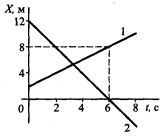 Равномерное прямолинейное движениеВектор скорости телаМодуль вектора скорости телаУравнения равномерного движения телаСкорость прямолинейного равномерного движенияМатериальная точкаГрафик прямолинейного равномерного движенияТраекторияНомер    задачиСодержание задачиНеобходимые знанияЗадача 5Ирина Петровна сказала мужу, что на кухне недостаточно розеток. Она хочет по утрам одновременно включать чайник для себя, кофеварку для мужа, а также тостер и микроволновку. Напряжение в сети 220 В, а на линии, к которой относятся розетки на кухне, установлен предохранитель.Он отключает электроэнергию, когда сила тока в цепи превышает 16 А. Муж Ирины Петровны готов установить розетки, но сначала решил ознакомиться с характеристиками приборов.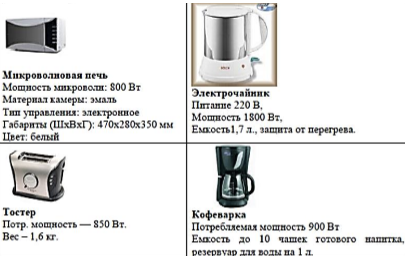 Можно ли на кухне делать дополнительные розетки и включать одновременно все приборы? Свой ответ подтвердите расчетами.НапряжениеСила токаМощность электрического токаЗадача 5Ирина Петровна сказала мужу, что на кухне недостаточно розеток. Она хочет по утрам одновременно включать чайник для себя, кофеварку для мужа, а также тостер и микроволновку. Напряжение в сети 220 В, а на линии, к которой относятся розетки на кухне, установлен предохранитель.Он отключает электроэнергию, когда сила тока в цепи превышает 16 А. Муж Ирины Петровны готов установить розетки, но сначала решил ознакомиться с характеристиками приборов.Можно ли на кухне делать дополнительные розетки и включать одновременно все приборы? Свой ответ подтвердите расчетами.Критерии оцениванияВысокий уровень – верно проведено рассуждение, записаны формулы, произведены расчеты, сформулирован ответПовышенный уровень – обучающийся сделал ошибку в расчетахСредний уровень – верно проведено рассуждение, записаны формулы, но нет окончательного ответаНизкий уровень – допущены ошибки в рассуждениях и формулахНулевой уровень - обучающийся не приступил к заданию№КритерийУсловие получения баллаКоличество баллов1Презентация решенияУчастник вышел и презентовал решение задачиПрезентация решения засчитывается в любом виде. Решение может быть заранее подготовлено на плакате, написано на доске, выведено через проектор на экран, или это может быть устное выступление.Участник получает балл за попытку решения и само выступление – правильность решения не учитывается.1 балл2Знание терминологииПеред презентацией решения или в процессе участник правильно раскрывает содержание (суть) понятий и терминов естественно-научной грамотности по теме задачи. Основные термины указаны под заголовком «Необходимые знания».Пример:Участник выходит к доске, и начинает решение со слов «Эта задача о … , то есть о…» или «В этой задаче затрагивается тема перемещения. Перемещение  – это…»1 балл3Решение1 балл ставится, если:Участник записал правильное решение и ответХод решения по смыслу верный, отсутствуют математические или смысловые ошибкиРешение отражает все действия, необходимые для получения ответа. Получен верный ответ, логически следующий из решения 2 балла ставится, если выполнен первый подпункт «Решения» и:Участник прокомментировал ход решения:Объяснил последовательность действий и смысл проводимых в них вычисленийПри наличии вопросов от жюри по записанному решению, дал на них принятый жюри ответ3 балла ставится, если выполнены первые два подпункта «Решения» и полностью соблюдена форма записи:Решение и ответ соответствующе подписаны: перед началом решения есть слово «решение», перед ответом есть слово «ответ».В случае использования формулы, представлена и подписана общая формула расчета, подписаны обозначения.   Значения, полученные в результате арифметических действий подписаны единицами измерений. Подпись единиц измерения слагаемых, множителей, и других операнд остается на усмотрение участников.   Каждое действие пронумеровано и подписано в свободной форме в соответствии со смыслом действия. от 1 до 3 балловИтого:Итого:Итого:5 баллов№КритерийУсловие получения баллаКоличество баллов1Презентация решенияУчастник вышел и презентовал решение задачиПрезентация решения засчитывается в любом виде. Решение может быть заранее подготовлено на плакате, написано на доске, выведено через проектор на экран, или это может быть устное выступление.Участник получает балл за попытку решения и само выступление – правильность решения не учитывается.1 балл2Знание терминологииПеред презентацией решения или в процессе участник правильно раскрывает содержание (суть) понятий и терминов естественнонаучной грамотности по теме задачи. Основные термины указаны под заголовком «Необходимые знания» (дидактические единицы).1 балл3Решение1 балл ставится, если:Участник записал правильное решение и ответ:Ход решения по смыслу верный, отсутствуют математические или смысловые ошибкиРешение отражает все действия, необходимые для получения ответа.Получен верный ответ, логически следующий из решения2 балла ставится, если выполнен первый подпункт «Решения» и:Участник прокомментировал ход решения:Объяснил последовательность действий и смысл проводимых в них вычисленийПри наличии вопросов от жюри по записанному решению, дал на них принятый жюри ответ3 балла ставится, если выполнены первые два подпункта «Решения» и полностью соблюдена форма записи:Решение и ответ соответствующе подписаны: перед началом решения есть слово «решение», перед ответом есть слово «ответ».В случае использования формулы, представлена и подписана общая формула расчета с подписанными обозначениями.   Значения, полученные в результате арифметических действий подписаны единицами измерений.   Каждое действие пронумеровано и подписано в свободной форме в соответствии со смыслом действия.   Балл за форму записи дается, только если вся задача, включая альтернативное решение ей соответствует.От 1 до 3 баллов4Альтернативное решение              (решение 2)Балл ставится, если выполнены все требования:Получен верный ответ, логически следующий из решения.Записан и прокомментирован альтернативный способ решения.Решение является альтернативным, если:хотя бы одна часть задачи (одно действие) по смыслу отличается от первого решения, илихотя бы одна часть задачи (одно действие) по вычислениям отличается от первого решения: использована альтернативная формула или способ расчета, илиответы и решения полностью отличаются, но дается правильный ответ на вопрос задачи. 1 балл5ИллюстрацияПроиллюстрированы любые* вычисления, сравнения и соотношения, закономерности, отличия альтернатив действий и другие данные.Иллюстрация может быть представлена в виде таблицы с данными, диаграммы, графика, схемы, ментальной карты и т.п. Для получения балла достаточно одной иллюстрации, поясняющей решение задачи. Если решение задачи неверное, бал за иллюстрацию (даже при ее наличии) не ставится.*Иллюстрация не считается выполненной, если она сделана командой НЕ на основе решения. Например, если иллюстрация - это перерисованная из начального условия таблица или диаграмма. Таким образом, иллюстрация должна раскрывать решение: помогать проанализировать информацию и прийти к ответу.1 баллИтого:Итого:Итого:7 балловЗадание 1Задание 2Задание 3КомпетенцияИнтерпретация данных и использование научных доказательств для получения выводовПонимание особенностей естественно-научного исследованияПонимание особенностей естественно-научного исследованияТип знанияЭпистемологическое знание, относящееся к физическим системам Знание процедур, относящихся к физическим системамЗнание процедур, относящихся к физическим системамКонтекстЛичностный/Связь науки и технологийЛичностный/Связь науки и технологийЛичностный/Связь науки и технологийКогнитивный уровеньСреднийВысокийВысокийТип вопросаОткрытыйЧастично открытыйОткрытыйДидактическая единицаЭлектромагнитное излучение. Инфракрасное излучение. Электромагнитные волны. Шкала электромагнитных волн.Электромагнитное излучение. Инфракрасное излучение. Электромагнитные волны. Шкала электромагнитных волн.Электромагнитное излучение. Инфракрасное излучение. Электромагнитные волны. Шкала электромагнитных волн.Ответ принимается полностью – 2-5 балловОтвет принимается полностью – 2-5 балловУказано не менее четырёх вариантов, описывающих преимущества или недостатки прибора. За каждый ответ даётся 0,5 балла. Возможные варианты ответов:Указано не менее четырёх вариантов, описывающих преимущества или недостатки прибора. За каждый ответ даётся 0,5 балла. Возможные варианты ответов:ПреимуществаНедостатки1)Измерение можно проводить дистанционно (бесконтактно), не прикасаясь к больному.2)Скорость проведения измерений.3)Безопасность в случае поломки прибора. При разбитии ртутного термометра необходимо принять меры по утилизации ртути.4)Удобно измерять температуру в сложных условиях: в труднодоступных местах, в темноте.5)Отпадает необходимость антисептической обработки (удобно при массовом использовании, например, для бригад скорой помощи).1)Высокая цена, что ограничивает применение.2)Большая погрешность, зависит от температуры окружающей среды, расстояния до объекта, его подвижности.3)Необходимость иметь хорошие батарейки (опыт показывает, что, если прибор долго не используется, в нужный момент энергии батареек не хватает для полноценной работы прибора).4)Меньшая надёжность. Как и все электронные приборы, термометр может испортиться и давать неверные показания температуры.5)Необходимость знать, как производить измерения (например, разные термометры измеряют с разных расстояний).Ответ принимается частично – 1-1,5 баллаОтвет принимается частично – 1-1,5 баллаПредложено не более трёх правильных вариантов преимуществ или недостатков прибора.Предложено не более трёх правильных вариантов преимуществ или недостатков прибора.Ответ не принимаетсяОтвет не принимаетсяЕсли учащийся не смог указать преимущества и недостатки использования прибора или указал менее двух ответов.Если учащийся не смог указать преимущества и недостатки использования прибора или указал менее двух ответов.Ответ принимается полностью – 2 баллаВ ответе на вопрос 1 задания выбраны утверждения 1,4,6 (1 балл). Сделать выводы 2,3,5 только на основании проведённых двух измерений нельзя.При ответе на вопрос 2 задания указывается на необходимость:Протестировать прибор, сравнив его показания с показаниями заранее известного точного прибора (например, ртутного или электронного термометра) (1балл);Провести многократно повторяющиеся измерения на одинаковом расстоянии до объекта в одной и той же части его тела (создание одинаковых условий проведения эксперимента) (1балл).Ответ принимается частично – 1 баллДопущены ошибки при ответе на вопрос части 1 или части 2.Ответ не принимаетсяЕсли учащийся не смог выбрать все верные утверждения из списка и подобрать условия для проверки правильности показаний прибора.Ответ принимается полностью – 2 балла1)Температура воздуха в сауне, как правило, выше температуры тела человека и может достигать 38-400С. Нагревшийся термометр будет показывать температуру, близкую к температуре окружающего воздуха (1 балл).2)Замеры производятся во влажном помещении, что приводит к искажению результатов (1 балл).Ответ принимается частично – 1 баллПри обосновании учащийся указал один из двух аргументовОтвет не принимаетсяУчащийся не смог обосновать ответ